Střední škola gastronomie, oděvnictví a služeb, Frýdek-Místek, příspěvková organizace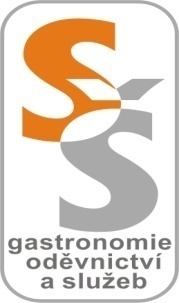 Hodnocení profilové části maturitní zkouškyNázev zkoušky:	Zdravověda a Materiály Forma:			ústníStudijní obor:		69-41-L/01, Kosmetické službyTřída:			KSG4/KSŠkolní rok:		2022/2023Zkoušející spolu s přísedícím navrhují hodnocení žáka. Stálí členové maturitní komise, předseda, místopředseda, třídní učitel, zkoušející a přísedící hlasují o výsledném návrhu. O hodnocení žáka při zkoušce nehlasuje ten člen maturitní komise, který nebyl této zkoušce přítomen po převážnou část doby konání maturitní zkoušky.Výborný (1) - žák hovoří samostatně. Provede úplný a ucelený výklad zadaného tematického okruhu. Použije správné odborné termíny, logicky je uspořádá, uvede příklady z praxe. Správně odpoví na doplňující otázky členů zkušební komise. Vyjadřuje se přesně, plynule a s jistotou. Chvalitebný (2) - žák hovoří převážně samostatně, s menší pomocí učitele provede úplný a ucelený výklad. Použije správné odborné termíny, aplikuje je do praxe, použije příklady. Na doplňující otázky členů zkušební komise odpovídá většinou správně. Dobrý (3) - s pomocí učitele provede žák výklad, samostatný projev je s mezerami ve znalostech a s chybami v logické návaznosti. S menšími nepřesnostmi používá odborné termíny, uvede příklady z praxe. Na doplňující otázky členů zkušební komise odpovídá částečně. Dostatečný (4) - žák neprovede úplný a ucelený výklad ani s pomocí učitele. Prokáže pouze dílčí znalosti, odborné termíny používá s velkými nepřesnostmi. Není schopen teoretické poznatky doplnit o příklady z praxe. Na doplňující otázky odpovídá většinou nesprávně. Nedostatečný (5) - žák se v daném tématu sám neorientuje. Není schopen hovořit samostatně. Dopouští se závažných chyb, volí nesprávné odborné termíny, nedokáže uvádět příklady z praxe. Na doplňující otázky členů komise není schopen správně odpovědět.Schváleno PK: Iveta DudíkováPhDr. Mgr. Ing. Lukáš Smutný, MPA, MBA, MSc., Ing.Paed.IGIP, dr. h. c.ředitelStřední škola gastronomie, oděvnictví a služeb,Frýdek-Místek, příspěvková organizaceHodnocení profilové části maturitní zkouškyNázev zkoušky:	KosmetikaForma:			ústníStudijní obor:		69-41-L/01, Kosmetické službyTřída:			KSG4/KSŠkolní rok:		2022/2023Zkoušející spolu s přísedícím navrhují hodnocení žáka. Stálí členové maturitní komise, předseda, místopředseda, třídní učitel, zkoušející a přísedící hlasují o výsledném návrhu. O hodnocení žáka při zkoušce nehlasuje ten člen maturitní komise, který nebyl této zkoušce přítomen po převážnou část doby konání maturitní zkoušky.Výborný (1) - žák hovoří samostatně. Provede úplný a ucelený výklad zadaného tematického okruhu. Použije správné odborné termíny, logicky je uspořádá, uvede příklady z praxe. Správně odpoví na doplňující otázky členů zkušební komise. Vyjadřuje se přesně, plynule a s jistotou. Chvalitebný (2) - žák hovoří převážně samostatně, s menší pomocí učitele provede úplný a ucelený výklad. Použije správné odborné termíny, aplikuje je do praxe, použije příklady. Na doplňující otázky členů zkušební komise odpovídá většinou správně. Dobrý (3) - s pomocí učitele provede žák výklad, samostatný projev je s mezerami ve znalostech a s chybami v logické návaznosti. S menšími nepřesnostmi používá odborné termíny, uvede příklady z praxe. Na doplňující otázky členů zkušební komise odpovídá částečně. Dostatečný (4) - žák neprovede úplný a ucelený výklad ani s pomocí učitele. Prokáže pouze dílčí znalosti, odborné termíny používá s velkými nepřesnostmi. Není schopen teoretické poznatky doplnit o příklady z praxe. Na doplňující otázky odpovídá většinou nesprávně. Nedostatečný (5) - žák se v daném tématu sám neorientuje. Není schopen hovořit samostatně. Dopouští se závažných chyb, volí nesprávné odborné termíny, nedokáže uvádět příklady z praxe. Na doplňující otázky členů komise není schopen správně odpovědět.Schváleno PK: Iveta DudíkováPhDr. Mgr. Ing. Lukáš Smutný, MPA, MBA, MSc., Ing.Paed.IGIP, dr. h. c.ředitel